PENGARUH KEPEMIMPINAN KEPALA SEKOLAH PADA MASA PANDEMI COVID TERHADAP KINERJA GURU SD NEGERI KECAMATAN MEDAN DENAISKRIPSI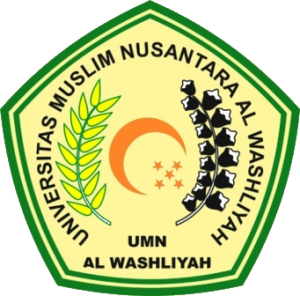 OLEH:LAILANNPM. 191434162PROGRAM STUDI PG-SDFAKULTAS KEGURUAN DAN ILMU PENDIDIKANUNIVERSITAS MUSLIM NUSANTARA AL WASHLIYAHMEDAN2021PENGARUH KEPEMIMPINAN KEPALA SEKOLAH PADA MASA PANDEMI COVID TERHADAP KINERJA GURU SD NEGERI KECAMATAN MEDAN DENAISKRIPSISkripsi Disusun Untuk Memenuhi Persyaratan Dalam Memperoleh Gelar Sarjana Pendidikan Pada Jurusan Ilmu PendidikanJurusan PG-SDOLEH:LAILANNPM. 191434162PROGRAM STUDI PG-SDFAKULTAS KEGURUAN DAN ILMU PENDIDIKANUNIVERSITAS MUSLIM NUSANTARA AL WASHLIYAHMEDAN2021